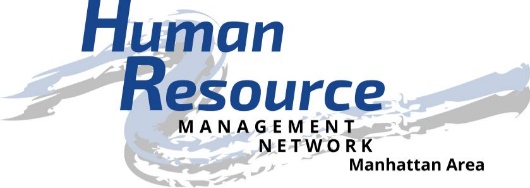 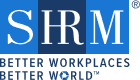 HRMN Super Hero of the Year Award - Nomination Form The Super Hero of the Year Award is to recognize an individual who exemplifies HR-related super hero qualities: VolunteerMentorTopic ExpertLeaderChange AgentActivist Role Model Contributor Sounding Board Motivator Activist Innovator  Influencer CommunicatorAchiever Ethical IntegrityStrategic Thinker Passion for Profession KnowledgeablePositive Go-GetterDiplomatic Inquisitive Promotor Eligibility CriteriaTo qualify, a nominee must beA human resource professional for a minimum of one year. Students are eligible only if they meet the one year requirement.   Working in the human resource field at the time of the nomination. Actively participating in local, regional, national and/or international HR-related activities.There is no limit to the number of times a nominee may be nominated.  Nomination Submission Nominations may be made by a SHRM or HRMN member, peer, community member, colleague, supervisor, or subordinate. Self-nominations are highly encouraged.Submit form by email to hrmn.shrm@gmail.com.  The form must be completed in full for the nominee to be considered. Date: _________________________		
I am nominating: _________________________________________________________ ( Name of person you are nominating).  Below is a short narrative about why my nominee is a Super Hero: ______________________________________________________________________________________________________________________________________________________________________________________________________________________________________________________________________________________________________________________________________________________________________________________________________________________________________________________________________________________________________________________________________________________________________________________________________________________________________________________________My name: _____________________________________________________   My phone number: ______________________________________	           
My email address: ______________________________________Nominee phone number: ____________________________________   Nominee email address: ____________________________________